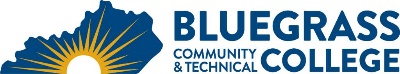 Program Coordinator: Jamie Clark	E-mail:  Jamie.leigh@kctcs.edu	Phone:  859-246-6651Program Website:  https://bluegrass.kctcs.edu/education-training/program-finder/administrative-office-technology.aspxStudent Name:		Student ID: Students need to be at KCTCS placement levels for all coursesNote:  25% of Total Program Credit Hours must be earned at Bluegrass Community and Technical CollegeAdvisor Name:	Advisor Signature: _________________________________________Student Name:	Student Signature: ________________________________________First SemesterCreditsTermGradePrereqs/NotesOST 105 Intro to Information Systems3This is the required Digital Literacy for AOTOST 110 Document Formatting and Word Processing3If student can’t type 26 wpm refer to OST 101ACT 101 Fundamentals of Accounting ORHigher Level Accounting Course3ENG 101 Writing I OROST 108 Editing Skills for the Office Professional3OST 213 Business Calculations for the Office Professional ORMAT 105 Business Mathematics OR110 Applied Mathematics OR Higher Level Quantitative Reasoning Course 3Total Semester Credit Hours15Second SemesterCreditsTermGradePrereqs/NotesOST 215 Office Procedures3OST 240 Software Integration3OST 112 Financial Management ORCourse Approved by Coordinator3OST 160 Records and Database Management3Total Semester Credit Hours12Total Credential Hours27Special Instructions: